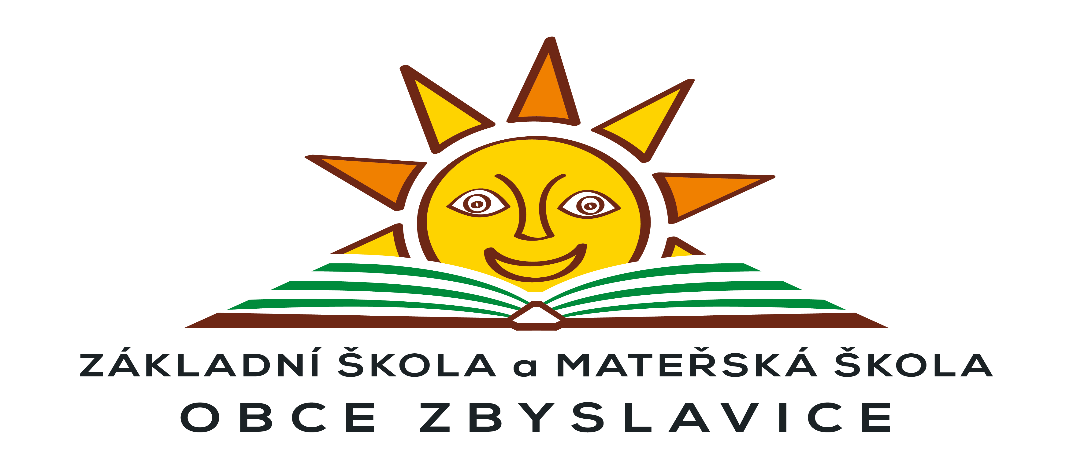 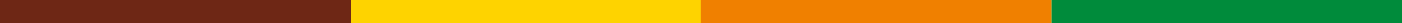 Vnitřní řád školní jídelny ZŠObsah:Školní stravování – všeobecná částPřihlašování a odhlašování strávníků a stravyVýše stravnéhoPlatba a vyúčtování stravnéhoProvoz školní jídelnyIndividuální stravováníPodmínky zajištění bezpečnosti, pravidla chování, zajištění ochrany 
před sociálně patologickými jevyPráva a povinnosti strávníků, zákonných zástupců a zaměstnancůPravidla vzájemných vztahů mezi strávníky, zákonnými zástupci a zaměstnanci školyZajištění bezpečnostiPravidla k ochraně majetku ZŠZávěrečná ustanovení1. Školní stravování – všeobecná částŠkolní stravování zajišťuje stravování dětí docházející do MŠ, žáků ZŠ a zaměstnanců Základní školy 
a mateřské školy obce Zbyslavice, p. o. a důchodců, kteří odešli do starobního důchodu z tohoto právního subjektu.Žák ZŠ a dítě MŠ mají právo denně odebrat jeden oběd, dítě v MŠ navíc i po jednom doplňkovém jídle.Vnitřní řád školní jídelny (příprava stravy a organizace provozu školní jídelny) se řídí danými zákony, vyhláškami a vnitřními předpisy a je zpracován v souladu s platnou legislativou:zákon č. 561/2004 (školský zákon)vyhláška MŠMT č. 107/2005 Sb., o školním stravovánívyhláška MZ č. 137/2004 Sb., o hygienických požadavcích na stravovací službyzákon č. 258/2000 S., zákon o ochraně zdravívyhláška MF č. 84/2005 Sb., o závodním stravovánídodržování systému HACCAPsměrnice 1169/2011 EU, uvedení alergenů, obsažených v pokrmech, na jídelním lístkuPestrost a vyváženost stravy (plnění tzv. spotřebního koše vybraných surovin: mléko, mléčné výrobky, ovoce, zelenina, luštěniny, maso, ryby, tuky, cukr) a dodržování předpisů jsou předmětem kontroly České školní inspekce, Hygienické stanice Moravskoslezského kraje a zřizovatele obce Zbyslavice).2.  Přihlašování a odhlašování strávníků a stravy2.1. PřihlašováníPři nástupu dítěte do školy zákonní zástupci vyplňují přihlášku ke stravování a uhradí zálohu na stravné ve výši 500 Kč (vratná kauce). Ředitelka školy následně, po dohodě se zákonnými zástupci, stanoví způsob a rozsah stravování dítěte. Nárok na stravu má dítě (strávník) pouze v případě, že je přítomno v základní škole.Jakékoli změny ve stravování dítěte je nutné hlásit.2.2. OdhlašováníOdhlášení stravy – telefonicky nebo osobně – v pondělí do 7.30, úterý až pátek den předem do 13.00.Neodhlášenou stravu si mohou rodiče vyzvednout do přinesených nádob do 11.30, nebylo-li předem dohodnuto jinak.Neodhlášené a neodebrané jídlo je zúčtováno a není za něj poskytována náhrada, je rozděleno mezi ostatní děti, žáky.Na dotovaný oběd má dítě nárok podle zákona pouze v době svého pobytu ve škole a první den neplánované nepřítomnosti, za další neodhlášené dny se započítává strava i s kalkulací, což činí 70,- Kč.Při opětovném nástupu dítěte do školy je nutné předem informovat školu a školní jídelnu.Nárok na dotovaný oběd májí nárok i po dobu nařízené karantény děti MŠ i žáci ZŠ při naplnění podmínek § 184a Školského zákona.2.2. 1 Výdej do jídlonosičůV první den nemoci, z důvodu nepředpokládané nepřítomnosti, kdy nelze stravu včas odhlásit, má dítě zvýhodněné stravování, tzn., že si rodiče mohou pro stravu přijít. Dále není možné odebírat stravu za zvýhodněnou cenu (za náklady potravin) a ani za cenu plnou. (§ 4 odst. 9 vyhlášky 107/2005 o školním stravování).Možnost odebrat si jídlo do jídlonosičů (uzavíratelné, neskleněné) je v době do 11.00 u vchodu do školní kuchyně a dále dle pokynu vedoucí školní jídelny.Jídlo předané do jídlonosiče je určeno k okamžité spotřebě.Školní jídelna zodpovídá za kvalitu stravy do okamžiku výdeje. Za skladované a doma ohřívané jídlo nepřebírá škola zodpovědnost.3.  Výše stravnéhožáci 7–10 let         oběd           	28,- Kčžáci 11–14 let       oběd           	29,- Kčdospělí                   oběd	35,- KčDo  věkových  skupin  jsou  strávníci  zařazováni  na  dobu  školního  roku,  ve  kterém  dosahují  věku  ve výše  uvedeném  rozmezí.Pro zaměstnance vzniká nárok na oběd po odpracování 3 hodin. Do té doby se započítává i příprava pedagogického pracovníka na výchovně vzdělávací práci.Oběd se nevydá zaměstnanci v době nepřítomnosti na pracovišti z důvodu nemoci, dovolené nebo čerpání náhrad za stravné v době pracovní cesty.4.  Platba a vyúčtování stravnéhoRodiče hradí stravu zpětně dle odebrané stravy svolením inkasního převodu ze svého bankovního ústavu, a to vždy k 15. dni v měsíci, nebo platbou v hotovosti pokladní školy. Číslo bankovního účtu, na který rodič hradí platbu za stravné je 210546191/0300.Nestaženou platbu zašle rodič nejpozději 2 dny před koncem měsíce, ve kterém mělo dojít k úhradě. Pokud plátce opakovaně nehradí úplatu za školní stravování v mateřské škole ve stanoveném termínu 
a nedohodne si s ředitelkou nebo jinou pověřenou osobou jiný termín úhrady, bude dle § 35 školského zákona ukončeno dítěti předškolní vzdělávání.Rodič dostane při přihlášení dítěte, žáka ke stravování informaci o zřízení inkasa pro stravování.Zaměstnanci základní i mateřské školy hradí stravné stejným způsobem jako děti a žáci.5.  Provoz školní jídelny5.1. Výdej stravy a provozní doba jídelnyProvoz školní jídelny je 6.30–14.30.Výdej stravy je dětem MŠ zajištěn 3x denně  
(obědem a dvěma doplňkovými jídly - přesnídávkou a svačinou).Jídelníček je připravován na týden a změna je vždy vyhrazena.Jídelníček je vyvěšen na dostupném místě k nahlédnutí pro rodiče a na webových stránkách školy.Ve školní jídelně je připravovaná celodenní strava pro 27 dětí MŠ, obědy pro 24 žáků ZŠ 
a 14 dospělých, kapacita školní jídelny je 80 strávníků.. Organizace výdeje stravy8.15 odvážení ranní svačinky do výdejny na MŠ9.00 výdej ranní svačinkyOrganizaci u svačinky v jídelně zajišťuje pedagogVe třídě mají děti pitný režim zajištěný po celý denOvoce a zelenina je denně vydávána u svačinekV 11.20 je nachystán oběd pro MŠ do gastronádob pro výdejnu a je odvážen 
na výdejny do MŠ.  Přepravu zajišťuje výdejčí stravy MŠUmožňují-li to hygienické podmínky, je spolu s obědem odvážená i odpolední svačinka11.20 – výdej obědů ZŠ 12.00 hodin – výdej obědů MŠOrganizaci u obědů v jídelně zajišťuje pedagog Svačinky, které nebyly vyskladněny s obědem, jsou odváženy dodatečně do doby výdeje svačinky14.15 výdej odpolední svačinkyOrganizaci u odpolední svačinky v jídelně zajišťuje pedagogSoučástí každého jídla je nápoj, a během dne mají děti zavedený pitný režim. V rámci pitného režimu je podávána čistá voda, popř. voda ochucená bylinkami nebo ovocem, ovocný čaj neslazený nebo slazený. 6. Individuální stravováníZákladní škola a mateřská škola obce Zbyslavice neposkytuje dietní stravování, ale po dohodě nabízí možnost individuálního stravování na základě písemné dohody se zákonnými zástupci dítěte. Nezbytnou součástí této dohody je také potvrzení lékaře o dietě dítěte. Rodiče mohou také doložit alergii či potvrzení o nesnášenlivosti potravin. Rodiče na základě této dohody mohou přinášet vlastní stravu ve svém obalu, která bude dítěti vydána.7. Podmínky zajištění bezpečnosti, pravidla chování, zajištění ochrany před sociálně patologickými jevy Dohled nad stravovanými žáky a dětmi po dobu výdeje jídel vykonávají pedagogičtí pracovníci školy dle pokynu ředitelky školy. V prostorách konzumace jídla se strávníci řídí pokyny pedagogického dozoru 
a dalších oprávněných osob, nesmí se dopouštět projevů rasismu a šikany, dodržují pravidla slušného chování a při jídle pravidla slušného stolování. Při přenášení jídla se chovají ukázněně, neběhají a neprovádějí jiné činnosti, které by mohly způsobit nebezpečí pádu. Jídlo a nápoje se konzumují u stolu zásadně vsedě. V případě úrazu jsou strávníci povinni nahlásit tuto skutečnost dohlížejícímu učiteli, který neprodleně učiní odpovídající opatření.8. Práva a povinnosti strávníků, zákonných zástupců a zaměstnanců  8.1 Strávník má právo na: stravování ve škole po dobu jeho pobytu v ZŠkvalitní a vyváženou stravu podle zásad racionální výživykulturní prostředí při stolováníporci odpovídající normativu dle věkových kategorií dostatek času pro konzumaci jídel na bezpečnost a ochranu zdraví během stravování8.2. Strávník má povinnost: dodržovat vnitřní řád a stanovená pravidla při stravování dbát pokynů dohlížejícího pedagoga a zaměstnance školní jídelny dodržovat bezpečnostní pokyny, s nimiž byl seznámen dodržovat osobní hygienu 8.3. Zákonný zástupce dítěte má právo: na informace týkající se stravování dítěte v základní školekonzultovat a dohodnout v průběhu vzdělávání dítěte s pedagogickými zaměstnanci 
společný postup při výchově a vzdělávání dítěte8.4. Zákonný zástupce dítěte, žáka má povinnost: dodržovat vnitřní řád spolupracovat s ZŠ a řešit případné problémy,
které se v oblasti stravování dítěte vyskytnou neprodleně informovat školu o zdravotních obtížích dítěte nebo jiných závažných skutečnostech týkajících se stravováníprovádět úplatu za stravování dle daných pravidel8.5. Zaměstnanec školní jídelny má právo na: zajištění podmínek potřebných pro výkon jeho práce, zejména na ochranu před fyzickým násilím nebo psychickým nátlakem ze strany dětí a dalších osob, které jsou s ním v přímém kontaktu ve škole8.6. Zaměstnanec školní jídelny je povinen: vykonávat práci v souladu se zákoníkem práce, bezpečnostními, hygienickými a ostatními vnitřními normami školy chránit a respektovat práva dítěte vzhledem k jeho stravovacím nárokům a zvyklostem 9. Pravidla vzájemných vztahů mezi strávníky, 
zákonnými zástupci a zaměstnanci školypedagogický zaměstnanec zajišťující dohled nad dětmi, žáky zajišťuje bezpečnost a nezbytná organizační opatřeníděti, žáci jsou ve vztahu k pracovnici pro výdej stravy a pedagogickému dohledu povinni dodržovat pravidla slušného chovánídohlížející pedagog a pracovnice školní jídelny, která vydává stravu, jsou povinni respektovat práva dětí, žáků a zajišťovat jejich uplatňování vztahy zákonných zástupců s pracovníky školy jsou založeny na vzájemném respektu a slušnosti10. Zajištění bezpečnostiZaměstnanci školní jídelny jsou seznámeni s bezpečnostními opatřeními pro práci v základní škole. Při výdeji stravy dodržují pravidla a zásady bezpečnosti a ochrany zdraví při práci, které pro tuto oblast stanoví platná školská a pracovněprávní legislativa. Dohled nad žáky v době stravování vykonává pedagogický pracovník, který děti, žáky průběžně upozorňuje na dohodnutá pravidla při stravování. K zajištění bezpečnosti strávníků při stravování jsou stanovena pravidla výdeje jídla tak, aby žáci neměli přístup k horkým pokrmům a bylo eliminováno riziko jejich popálení nebo opaření, ale aby zároveň měly možnost částečně samostatně si stravu připravit (nalévání polévky a nápojů, nabírání salátů, mazání aj.). 11. Pravidla k ochraně majetku MŠ a ZŠV prostorách školní jídelny je zakázáno odkládat osobní věci dětí i zaměstnanců. Strávníci jsou povinni chránit a šetřit majetek školní jídelny. Ze školní jídelny je zákaz vynášet nádobí a jiné předměty. Zákonní zástupci pobývají v místech u výdejny stravy pouze po dobu předávání jídla do jídlonosičů. V případě poškození majetku strávníkem nebo zákonným zástupcem je zákonný zástupce povinen zajistit či uhradit opravu nebo nákup nového zařízení v co nejkratším termínu. Cizím osobám je vstup do školní jídelny zakázán. Závady na majetku jsou všichni zaměstnanci školní jídelny povinni ohlásit odpovědnému pracovníkovi školy a provést o zjištění skutečnosti zápis do sešitu závad – následně bude závada odstraněna.12. Závěrečná ustanoveníPřípadné dotazy, podněty, připomínky a stížnosti můžete podat u vedoucí školní jídelny nebo ředitelky školy po předchozí domluvě.jidelna@zszbyslavice.cztel. školní jídelna: 558 955 723 tel. ředitelna: 558 955 772Platnost:  1. 9. 2021Mgr. Iveta Buryanová – ředitelka školy                     Jana Vaňková – vedoucí školní jídelny